678175, Мирнинский район,   п. Чернышевский ул. Каландарашвили 1 «А». Телефон 7-32-59, факс 7-20-89.  E-mail: adm-ok@mail.ru№ __150____ от ___10___ « __11____ »  2023 г.П О С Т А Н О В Л Е Н И ЕО продлении срока действия и внесенииизменений и дополнений в муниципальнуюПрограмму «Благоустройство территории МО «Посёлок Чернышевский» на 2019 - 2024 годы.            В соответствии с Федеральным законом от 06.10.2003г. № 131-ФЗ «Об общих принципах организации местного самоуправления в Российской Федерации», Постановлением Главы МО «Посёлок Чернышевский» от 30.12.2013г. № 88 «Об утверждении Порядка разработки, утверждения и реализации муниципальных целевых программ МО «Посёлок Чернышевский» Мирнинского района Республики Саха (Якутия)», а также на основании ст. 79 Бюджетного кодекса РФ: Продлить срок действия муниципальной Программы «Благоустройство территории МО «Посёлок Чернышевский» Мирнинского района Республики Саха (Якутия) на 2019 - 2024 годы» до 31.12.2026 года.Внести в муниципальную программу «Благоустройство территории МО «Посёлок Чернышевский» на 2019-2024 г. следующие изменения и дополнения:по всем разделам Муниципальной программы МО «Поселок Чернышевский»  «Благоустройство территории МО «Посёлок Чернышевский» на 2019-2024 годы»  период реализации программы «2019-2024» годы заменить на «2019-2026 годы».в Паспорте программы раздел «Предварительный объем финансовых средств для реализации программы» «Общий объем финансовых средств» сумму 14 286,18 заменить на сумму 18 404,98; «Бюджет МО «Поселок Чернышевский» сумму 10 046,04 заменить на сумму 14 580,84.в раздел объем финансирования по благоустройству по годам в перечне мероприятий на 2024 г. пункт 3 «Содержание уличного освещения» сумму 356,2 исключить. в раздел объем финансирования по благоустройству по годам в перечне мероприятий на 2024 г. пункт 3 «Содержание уличного освещения» заменить на «Оплата электроэнергии уличного освещения».в раздел объем финансирования по благоустройству по годам в перечне мероприятий на 2024 г. пункт 3 «Оплата электроэнергии уличного освещения» добавить сумму 1200,00.в раздел объем финансирования по благоустройству по годам в перечне мероприятий на 2024 г. в пункте 7 «Содержание территории мест захоронения» добавить сумму 276,00. в раздел объем финансирования по благоустройству по годам перечень мероприятий на 2024 г. в строке ИТОГО сумму 356,2  заменить на сумму 1 476,00  Местный бюджет цифру 356,2  заменить на 1 476,00.в раздел объем финансирования по благоустройству добавить  перечень мероприятий на 2025 г.в раздел объем финансирования по благоустройству по годам в перечне мероприятий на 2025 г. в пункте 3 «Оплата электроэнергии уличного освещения» добавить сумму 1 500,00.в раздел объем финансирования по благоустройству по годам добавить перечень мероприятий на 2026 гв раздел объем финансирования по благоустройству по годам в перечне мероприятий на 2026 г. в пункте . в пункте 3 «Оплата электроэнергии уличного освещения» добавить сумму 1 500,00.Данное Постановление разместить на официальном сайте МО «Мирнинский район» РС (Я) www.алмазный – край.рф в разделе МО «Посёлок Чернышевский».Контроль исполнения настоящего Постановления оставляю за собой. Глава МО «Посёлок Чернышевский                                                                                   А.В. Ширшов«УТВЕРЖДЕНО»   Постановлением  Главы МО «Посёлок Чернышевский»                                                         № __150__от _10_ « _11_ »2023 г.Муниципальная  программа«Благоустройство территории МО «Посёлок Чернышевский»» на 2019-2026 годы»(в новой редакции с учетом изменений внесенных Постановлением от  «____»_______2023 года № ________ «О продлении срока действия и внесении изменений и дополнений в муниципальную Программу «Благоустройство территории МО «Посёлок Чернышевский» на 2019-2024 годы»)Паспорт программыХарактеристика проблемы        Администрация МО «Посёлок Чернышевский» ведет целенаправленную деятельность по благоустройству поселения, и разрабатывает методы и способы по решению вопросов благоустройства в частности муниципальной программой «Благоустройство территории МО «Посёлок Чернышевский» на 2019-2026 г.г.». В течении предыдущих лет опыт работы показал необходимость комплексного подхода по решению вопросов благоустройства, тем самым является логическим продолжением выполненных работ и отражает в себе основные направления благоустройства до 2026 года. Для решения задач по повышению уровня благоустройства поселка требуются финансовые средства.       Комплексность благоустройства территории представляет собой комплекс мероприятий, направленных на создание благоприятных условий жизни, и сводится к решению следующих видов работ:- создание условия массового отдыха жителей поселения и организация обустройства мест массового отдыха населения;- озеленение территории поселения;- содержание санитарного состояния мест захоронения;- содержание  уличного освещения;- повышение общего уровня благоустройства поселения и т.д.       На территории МО «Посёлок Чернышевский» имеется место захоронения, которое нуждается в содержании, кроме того, на территории мест захоронения длительный период времени не осуществлялись работы по вырубке аварийных деревьев и сухостоев, что и является данной проблемой.      В целях привлечения молодого поколения, трудоустройство несовершеннолетних и безработных студентов  ежегодно требуется организация стройотрядов, которые обеспечат  не только очистку территории МО «Поселок Чернышевский», а также  проведут ряд возможных работ  по благоустройству.     Большая проблема вызывает благоустройство и санитарное содержание дворовых, общественных территории, общий вид улиц (ливнестоков).       Комплексное решение проблемы окажет положительный эффект на санитарно-эпидемиологическую обстановку и будет способствовать повышению уровня и комфортного проживания населения. Организация работ по вопросам улучшения благоустройств, должна осуществляться в соответствии с настоящей Программой. Основные цели и задачи      Для определения комплекса проблем, подлежащих программному решению проведен анализ, по результатам которых сформулированы цели и задачи направленные на осуществление данной Программы.       Основные цели программы это создание благоприятных условий жизни, формирование у жителей патриотического образования, привитие любви и уважения к своему поселку, к соблюдению чистоты и порядка на территории МО «Посёлка Чернышевский».       Одной из задач и является необходимость координировать взаимодействие между предприятиями, организациями и учреждениями при решении вопросов благоустройства поселка.Перечень программных мероприятий       Программа предусматривает ежегодное выполнение мероприятий направленных на комплексное благоустройство территории поселка, включающие организационные действия с указанием видов и объемов работ, источников финансирования, сроков выполнения и исполнителей работ.       Работы по благоустройству, озеленению и содержанию в надлежащем санитарном состоянии поселковых территории общего пользования требуют особый подход. Для решения этой проблемы необходимо, чтобы работы по озеленению выполнялись по утвержденному плану и активному участию в месячниках санитарной очистки всех жителей.        В программе учитывается комплексный подход  к решению задач, так же запланированы мероприятия по устройству ограждений детских игровых площадок, содержание и обслуживание  уличного освещения, обслуживание площадей, тротуаров, содержание и поддержка санитарного состояния  мест захоронения, планировка гравийных дорог, повышение общего уровня благоустройства поселения.   Привлечение жителей, организаций, предприятий, учреждений к участию в решении проблемы благоустройства поселка.      Одной из проблем благоустройства поселения является негативное отношение жителей к элементам благоустройства: засоряются  общественные территория поселения, разрушаются ограждения, создаются несанкционированные свалки бытового мусора, а также металлосвалки (кузова автомобилей).      В течение 2019-2026 годов планируется продолжить проведение различных мероприятий по благоустройству, привлекать жителей, организации, предприятия и учреждения к участию в работах по благоустройству, санитарному и гигиеническому содержанию прилегающих территории.      Проведение мероприятий призвано повышать культуру поведения жителей, прививать бережное отношение к элементам благоустройства.Система программных мероприятий, ресурсное обеспечение, переченьмероприятий  с разбивкой по годам, источникам финансирования программы.      Основой программы является система взаимоуязвимых мероприятий согласованных по ресурсам, исполнителям и срокам осуществления.      Финансирование данных мероприятий осуществляется за счет средств местного и государственного бюджета.ОБЪЕМ ФИНАНСИРОВАНИЯ ПО БЛАГОУСТРОЙСТВУ ПО ГОДАММеханизм управления за реализацией программы       Администрация МО «Посёлок Чернышевский» несет ответственность за реализацию программы, уточняет сроки реализации мероприятий программы и объемы их финансирования.       Администрация МО «Посёлок Чернышевский» выполняет следующие основные задачи:- экономический анализ эффективности программных проектов и мероприятий программы;- подготовка предложений по составлению плана и текущих расходов на очередной период;- корректировка плана реализации программы по источникам и объемам финансирования и по перечню предлагаемых к реализации задач программы по результатам принятия местного бюджета и уточнения возможных объемов финансирования из других источников;      Мониторинг выполнения показателей программы и сбора оперативной отчетной информации, подготовки и предоставления в установленном порядке отчетов о ходе реализации программы.Мероприятия программы реализуется посредством заключения муниципальных контрактов и договоров возмездного оказания услуг.Оценка эффективности социально-экономических иэкологических  последствий от реализации программы       Прогнозируемые конечные результаты реализации программы предусматривают повышение уровня благоустройства территории поселения, улучшение санитарного содержания территории, экологической безопасности поселка.       В результате реализации программы ожидается создание условий, обеспечивающих комфортные условия для работы и отдыха населения на территории муниципального образования МО «Поселок Чернышевский».В результате реализации программы ожидается     Улучшение экологической обстановки и создание среды, комфортной для проживания жителей поселка. Совершенствование эстетического состояния территории, увеличение площади благоустроенных зеленых насаждений, а так же создание благоприятных условий для жителей МО «Поселок Чернышевский».ВИЗЫ:Специалист по благоустройству ______________ И.И. ОгароваРоссийская ФедерацияРеспублика Саха (Якутия)Мирнинский районАДМИНИСТРАЦИЯМУНИЦИПАЛЬНОГО ОБРАЗОВАНИЯ«Поселок Чернышевский»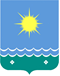  Россия Федерацията               Саха Өрөспүүбүлүкэтэ Мииринэй оройуона«Чернышевскай бөhүөлэгэ»МУНИЦИПАЛЬНАЙ ТЭРИЛЛИИДЬАhАЛТАТАНаименование программы Муниципальная программа МО «Посёлок Чернышевский»» «Благоустройство на 2019- 2026 годы»  Основной разработчик программы МКУ «Управление жилищно-коммунального хозяйства» МО «Посёлок Чернышевский»Исполнители основных мероприятий программы - Администрация МО «Посёлок Чернышевский»;- МКУ «УЖКХ» «Посёлок Чернышевский»;- Подрядные организации, индивидуальные предприниматели.Цели и задачи программы - улучшение санитарного состояния территории поселка;- озеленение  общественных территорий посёлка Чернышевский;- содержание уличного освещения на территории муниципального образования;- ремонт и содержание детских дворовых площадок;- благоустройство территории МО «Посёлок Чернышевский», в целях обеспечения  комфортного проживания населения   в посёлке;- содержание и обслуживание санитарного состояния мест захоронения;- повышение эстетической привлекательности посёлка;- выработка и реализация комплексного подхода благоустройства территории муниципального образования;- повышение уровня летней занятости молодежи  и обеспечение их достойности;-организация поселковых субботников санитарной очистки  территорий МО «Посёлок Чернышевский» с участием организаций всех форм собственности- формирование у жителей патриотического образования, привитие любви и уважения к своему поселку, к соблюдению чистоты и порядка на территории.Сроки реализации программы    2019-2026 годыПеречень основных мероприятий- обеспечение чистоты, порядка и благоустройства на территории МО «Посёлок Чернышевский»;- сохранение, реабилитация и развитие  существующего  озеленения на территории посёлка.- организация работ  по вывозу  бесхозяйных  автомобильных кузовов с территории посёлка, создание условий для организации сбора бытовых отходов от населения;- планировка гравийных дорог;- содержание и обслуживание общественных территорий (площадей,  детских игровых и обучающих спортивных, оздоровительных площадок);- организация мероприятий по содержанию мест захоронения. - организация поселковых субботников санитарной очистки  на территории  МО «Посёлок Чернышевский» с участием организаций всех форм собственности.Предварительный объем финансовых средств для реализации программы (тыс. руб.) Общий объем финансирования программы на 2019-2026 годы составляет –14 404,98 тыс. руб.  - Бюджет РС (Я) – 0,00 тыс. руб.- Бюджет МО «Мирнинский район» - 3 824,14 тыс. руб.- Бюджет МО «Посёлок Чернышевский – 14 580,84 тыс. руб.   В ходе реализации Программы ежегодные объемы финансирования мероприятий при необходимости подлежат корректировке.Ожидаемые конечные результаты реализации программы- улучшение внешнего вида поселка;- озеленение, путём посадки деревьев, кустарников  и цветов;- обустройство детских и  спортивных  площадок;-  улучшение санитарного состояния территории мест захоронения;- качественное содержание дорог местного значения в зимний период;- создание благоприятных условий для улучшение качества жизни и отдыха населения обеспечивающих возможность комфортного проживания в посёлке Чернышевский. Система организации контроля над исполнением программы- Контроль, за ходом реализации Программы осуществляет Администрация МО «Посёлок Чернышевский» в соответствии с её полномочиями, установленными федеральными и республиканским законодательством.- исполнителем программы «Благоустройство  территории МО «Посёлок Чернышевский»  является – МКУ «УЖКХ» № п/п№ п/пПеречень мероприятий по благоустройствуПеречень мероприятий по благоустройствуПлан финансирование, тыс. руб.План финансирование, тыс. руб.План финансирование, тыс. руб.План финансирование, тыс. руб.План финансирование, тыс. руб.№ п/п№ п/пПеречень мероприятий по благоустройствуПеречень мероприятий по благоустройствуВСЕГОБюджет РС (Я)Бюджет районаМестный бюджетМестный бюджет      Перечень мероприятий в 2019 г.      Перечень мероприятий в 2019 г.      Перечень мероприятий в 2019 г.      Перечень мероприятий в 2019 г.      Перечень мероприятий в 2019 г.      Перечень мероприятий в 2019 г.      Перечень мероприятий в 2019 г.      Перечень мероприятий в 2019 г.      Перечень мероприятий в 2019 г.111Содержание клумб газонов-----222Ремонт и покраска металлических ограждений вдоль тротуаров.-----333Содержание  уличного освещения1098,15--1098,15 1098,15    4   4   4Содержание площадей, тротуаров, детских, спортивных площадок.-----555Расчистка территории мест захоронения от аварийных и сухостойных деревьев и кустарников.-----666Вырубка деревьев и кустарников на перекрёстках-----777Содержание территории мест захоронения280,00--280,00280,00Итого:1 378,150,000,001 378,151 378,15    Перечень мероприятий в 2020 г.    Перечень мероприятий в 2020 г.    Перечень мероприятий в 2020 г.    Перечень мероприятий в 2020 г.    Перечень мероприятий в 2020 г.    Перечень мероприятий в 2020 г.    Перечень мероприятий в 2020 г.    Перечень мероприятий в 2020 г.    Перечень мероприятий в 2020 г.11Содержание клумб газоновСодержание клумб газонов----22Ремонт и покраска металлических ограждений вдоль тротуаров.Ремонт и покраска металлических ограждений вдоль тротуаров.-----33Содержание  уличного освещенияСодержание  уличного освещения1 999,01--1999,011999,01  4  4Содержание площадей, тротуаров, детских, спортивных площадок.Содержание площадей, тротуаров, детских, спортивных площадок.-----55Расчистка территории мест захоронения от аварийных и сухостойных деревьев и кустарников.Расчистка территории мест захоронения от аварийных и сухостойных деревьев и кустарников.--         ---66Вырубка деревьев и кустарников на перекрёсткахВырубка деревьев и кустарников на перекрёстках-----77Содержание территории мест захороненияСодержание территории мест захоронения210,00--210,00210,00Итого:Итого:2 209,010,000,002 209,012 209,01Перечень мероприятий в 2021 г.Перечень мероприятий в 2021 г.Перечень мероприятий в 2021 г.Перечень мероприятий в 2021 г.Перечень мероприятий в 2021 г.Перечень мероприятий в 2021 г.Перечень мероприятий в 2021 г.Перечень мероприятий в 2021 г.Перечень мероприятий в 2021 г.11Содержание клумб газоновСодержание клумб газонов-----22Ремонт и покраска металлических ограждений вдоль тротуаров.Ремонт и покраска металлических ограждений вдоль тротуаров.-----33Содержание  уличного освещенияСодержание  уличного освещения2 067,55-696,50                   1 371,051 371,05 4 4Содержание  площадей, тротуаров, детских , спортивных площадок.Содержание  площадей, тротуаров, детских , спортивных площадок.-----55Расчистка территории мест захоронения от аварийных и сухостойных деревьев и кустарников.Расчистка территории мест захоронения от аварийных и сухостойных деревьев и кустарников.-----66Установка уличного освещения в кв. Монтажников Установка уличного освещения в кв. Монтажников 200,00--200,00200,0077Содержание территории мест захороненияСодержание территории мест захоронения305,00--305,00305,00Итого:Итого:2 572,550,00696,501 876,051 876,05              Перечень мероприятий в 2022 г.              Перечень мероприятий в 2022 г.              Перечень мероприятий в 2022 г.              Перечень мероприятий в 2022 г.              Перечень мероприятий в 2022 г.              Перечень мероприятий в 2022 г.              Перечень мероприятий в 2022 г.              Перечень мероприятий в 2022 г.              Перечень мероприятий в 2022 г.11Содержание клумб газоновСодержание клумб газонов-----22Ремонт и покраска металлических ограждений вдоль тротуаров.Ремонт и покраска металлических ограждений вдоль тротуаров.----33Содержание  уличного освещенияСодержание  уличного освещения907,81-907,81 4 4Содержание площадей, тротуаров, детских, спортивных площадок.Содержание площадей, тротуаров, детских, спортивных площадок.0--0055Расчистка территории мест захоронения от аварийных и сухостойных деревьев и кустарников.Расчистка территории мест захоронения от аварийных и сухостойных деревьев и кустарников.----66Вырубка деревьев и кустарников на перекрёсткахВырубка деревьев и кустарников на перекрёстках----77Содержание территории мест захороненияСодержание территории мест захоронения504,91-504,91504,9188Установка опор уличного освещения на территории МО «Посёлок Чернышевский»Установка опор уличного освещения на территории МО «Посёлок Чернышевский»300,00300,00300,0099Иные работы и услуги (оплата электроэнергии уличного освещения)Иные работы и услуги (оплата электроэнергии уличного освещения)1 444,731 444,731 444,73Итого:Итого:3 157,440,00907,812 249,632 249,63Перечень мероприятий в 2023 г.Перечень мероприятий в 2023 г.Перечень мероприятий в 2023 г.Перечень мероприятий в 2023 г.Перечень мероприятий в 2023 г.Перечень мероприятий в 2023 г.Перечень мероприятий в 2023 г.Перечень мероприятий в 2023 г.Перечень мероприятий в 2023 г.11Содержание клумб газоновСодержание клумб газонов-----22Выполнение работ по техническому содержанию уличного освещения МО «Посёлок Чернышевский» на 2022-225 годы.Выполнение работ по техническому содержанию уличного освещения МО «Посёлок Чернышевский» на 2022-225 годы.2220,832220,8333Содержание  уличного освещенияСодержание  уличного освещения1 300, 001 300,001 300,0044Установка опор уличного освещения Дзержинского д2, д4 Космонавтов д12, д14.Установка опор уличного освещения Дзержинского д2, д4 Космонавтов д12, д14.400,00400,00400,0055Замена уличных фонарей на центральной площади и площади победы.Замена уличных фонарей на центральной площади и площади победы.40,0040,0040,0066Разработка муниципальной программы энергосбережение и повышение энергоэффективности.Разработка муниципальной программы энергосбережение и повышение энергоэффективности.100,0100,00100,0077Содержание территории мест захороненияСодержание территории мест захоронения552,00552,00552,0088Мероприятия на реализацию ТОСМероприятия на реализацию ТОС0,000,000,00Итого:Итого:4 612,832 220,832 392,002 392,00Перечень мероприятий в 2024 г.Перечень мероприятий в 2024 г.Перечень мероприятий в 2024 г.Перечень мероприятий в 2024 г.Перечень мероприятий в 2024 г.Перечень мероприятий в 2024 г.Перечень мероприятий в 2024 г.Перечень мероприятий в 2024 г.Перечень мероприятий в 2024 г.1Содержание клумб газоновСодержание клумб газоновСодержание клумб газонов-----2Ремонт и покраска металлических ограждений вдоль тротуаровРемонт и покраска металлических ограждений вдоль тротуаровРемонт и покраска металлических ограждений вдоль тротуаров-----3Оплата электроэнергии уличного освещенияОплата электроэнергии уличного освещенияОплата электроэнергии уличного освещения1200,00---1200,004Содержание площадей, тротуаров, детских, спортивных площадок.Содержание площадей, тротуаров, детских, спортивных площадок.Содержание площадей, тротуаров, детских, спортивных площадок.-----5Расчистка территории мест захоронения от аварийных и сухостойных деревьев и кустарников.Расчистка территории мест захоронения от аварийных и сухостойных деревьев и кустарников.Расчистка территории мест захоронения от аварийных и сухостойных деревьев и кустарников.-----6Вырубка деревьев и кустарников на перекрёсткахВырубка деревьев и кустарников на перекрёсткахВырубка деревьев и кустарников на перекрёстках-----7Содержание территории мест захороненияСодержание территории мест захороненияСодержание территории мест захоронения276,00276,00Итого:Итого:Итого:1 476,001 476,00Перечень мероприятий в 2025 г.Перечень мероприятий в 2025 г.Перечень мероприятий в 2025 г.Перечень мероприятий в 2025 г.Перечень мероприятий в 2025 г.Перечень мероприятий в 2025 г.Перечень мероприятий в 2025 г.Перечень мероприятий в 2025 г.Перечень мероприятий в 2025 г.1Содержание клумб газоновСодержание клумб газоновСодержание клумб газонов-----2Ремонт и покраска металлических ограждений вдоль тротуаровРемонт и покраска металлических ограждений вдоль тротуаровРемонт и покраска металлических ограждений вдоль тротуаров-----3Оплата электроэнергии уличного освещенияОплата электроэнергии уличного освещенияОплата электроэнергии уличного освещения1500,00---1500,004Содержание площадей, тротуаров, детских, спортивных площадок.Содержание площадей, тротуаров, детских, спортивных площадок.Содержание площадей, тротуаров, детских, спортивных площадок.-----5Расчистка территории мест захоронения от аварийных и сухостойных деревьев и кустарников.Расчистка территории мест захоронения от аварийных и сухостойных деревьев и кустарников.Расчистка территории мест захоронения от аварийных и сухостойных деревьев и кустарников.-----6Вырубка деревьев и кустарников на перекрёсткахВырубка деревьев и кустарников на перекрёсткахВырубка деревьев и кустарников на перекрёстках-----7Содержание территории мест захороненияСодержание территории мест захороненияСодержание территории мест захоронения-----Итого:Итого:Итого:1 500,001 500,00Перечень мероприятий в 2026 г.Перечень мероприятий в 2026 г.Перечень мероприятий в 2026 г.Перечень мероприятий в 2026 г.Перечень мероприятий в 2026 г.Перечень мероприятий в 2026 г.Перечень мероприятий в 2026 г.Перечень мероприятий в 2026 г.Перечень мероприятий в 2026 г.1Содержание клумб газоновСодержание клумб газоновСодержание клумб газонов-----2Ремонт и покраска металлических ограждений вдоль тротуаровРемонт и покраска металлических ограждений вдоль тротуаровРемонт и покраска металлических ограждений вдоль тротуаров-----3Оплата электроэнергии уличного освещенияОплата электроэнергии уличного освещенияОплата электроэнергии уличного освещения1500,00---1500,004Содержание площадей, тротуаров, детских, спортивных площадок.Содержание площадей, тротуаров, детских, спортивных площадок.Содержание площадей, тротуаров, детских, спортивных площадок.-----5Расчистка территории мест захоронения от аварийных и сухостойных деревьев и кустарников.Расчистка территории мест захоронения от аварийных и сухостойных деревьев и кустарников.Расчистка территории мест захоронения от аварийных и сухостойных деревьев и кустарников.-----6Вырубка деревьев и кустарников на перекрёсткахВырубка деревьев и кустарников на перекрёсткахВырубка деревьев и кустарников на перекрёстках-----7Содержание территории мест захороненияСодержание территории мест захороненияСодержание территории мест захоронения-----Итого:Итого:Итого:1 500,001 500,00ВСЕГО:ВСЕГО:ВСЕГО:18 404,983 824,143 824,1414 580,84